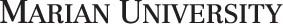 Fond du Lac  Education Fair at Marian University- Sadoff Gymnasium Tuesday, September 25, 9-11amSet up begins at 8:00 a.m. on TuesdayA hospitality room will be available in the Stayer Center dining room.Please have your table set up and prepared to greet guests fifteen minutes prior to the start of the fair.Location for your GPS is:72 Morningside Drive, Fond Du Lac, WI Park in the adjacent lotHotel Information
Mention the Marian University discount when making reservations.Comfort Inn, (920) 921-4000Located along highway 41Holiday Inn, (920) 923-1440Located along highway 41We look forward to seeing you on our campus.  Feel free to contact me with questions.  See you soon, MeganMegan LiptowDirector of Freshman Undergraduate Admission(920) 923-8111mliptow@marianuniversity.eduwww.marianuniversity.edu